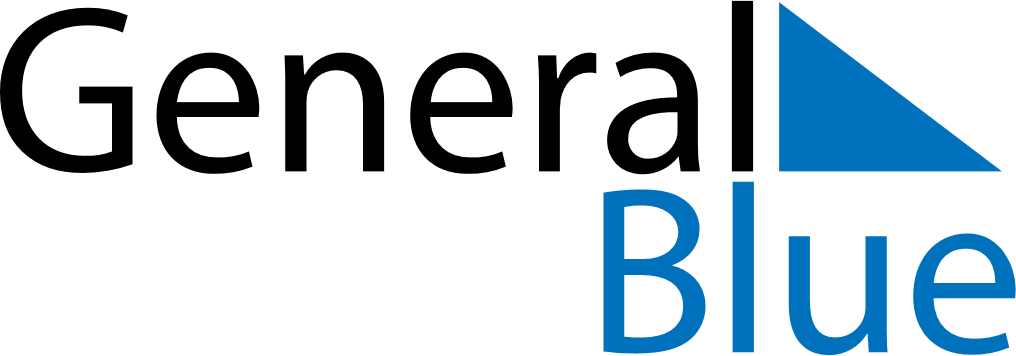 Weekly CalendarOctober 25, 2021 - October 31, 2021Weekly CalendarOctober 25, 2021 - October 31, 2021Weekly CalendarOctober 25, 2021 - October 31, 2021Weekly CalendarOctober 25, 2021 - October 31, 2021Weekly CalendarOctober 25, 2021 - October 31, 2021Weekly CalendarOctober 25, 2021 - October 31, 2021Weekly CalendarOctober 25, 2021 - October 31, 2021MondayOct 25MondayOct 25TuesdayOct 26WednesdayOct 27ThursdayOct 28FridayOct 29SaturdayOct 30SundayOct 315 AM6 AM7 AM8 AM9 AM10 AM11 AM12 PM1 PM2 PM3 PM4 PM5 PM6 PM7 PM8 PM9 PM10 PM